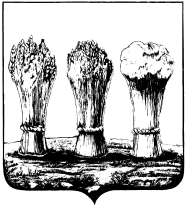 ГЛАВААДМИНИСТРАЦИИ ОКТЯБРЬСКОГО РАЙОНА  ГОРОДА ПЕНЗЫПРИКАЗот 20.05.2021 № 176О внесении изменений в состав комиссии по проверке соблюдения условий соглашений о предоставлении субсидий в виде гранта, утвержденный приказом главы администрации Октябрьского района города Пензы от 28.09.2020 № 270Руководствуясь Положением об администрации Октябрьского района города Пензы, утвержденным постановлением главы администрации г. Пензы от 26.10.2006 № 1263, П Р И К А З Ы В А Ю :1. Внести в состав комиссии по проверке соблюдения условий соглашений о предоставлении субсидий в виде гранта, утвержденный приказом главы администрации Октябрьского района города Пензы от 28.09.2020 № 270, (далее – состав комиссии) следующие изменения:1.1. Включить в состав комиссии Атясову М.А. - начальника отдела финансов, учета и отчетности Октябрьского района города Пензы.1.2. Исключить из состава комиссии Урывскую Н.В.2. Настоящий приказ опубликовать в муниципальной газете «Пенза» и разместить на интернет-странице администрации Октябрьского района города Пензы официального сайта администрации города Пензы в информационно-телекоммуникационной сети «Интернет».3. Контроль за выполнением приказа возложить на заместителя главы администрации Октябрьского района города Пензы по организации деятельности администрации района.Глава администрацииА.В. Гришин